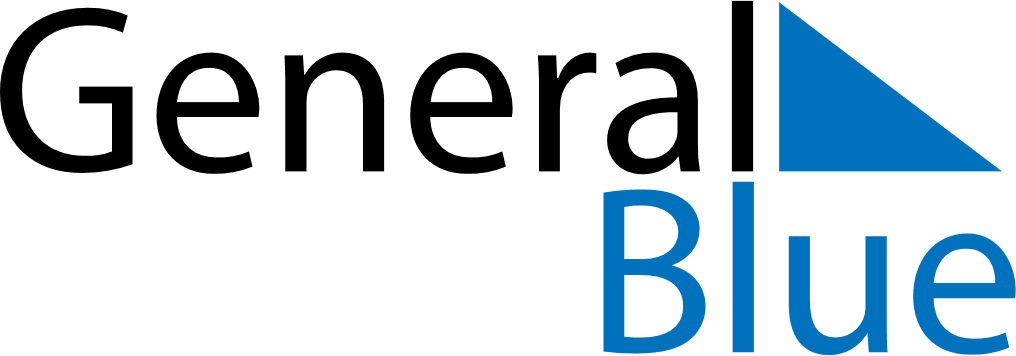 June 2021June 2021June 2021ParaguayParaguayMONTUEWEDTHUFRISATSUN12345678910111213Chaco Armistice1415161718192021222324252627282930